Little Red Hen Word Mat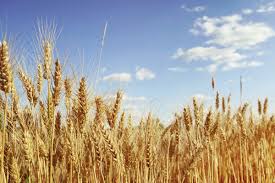 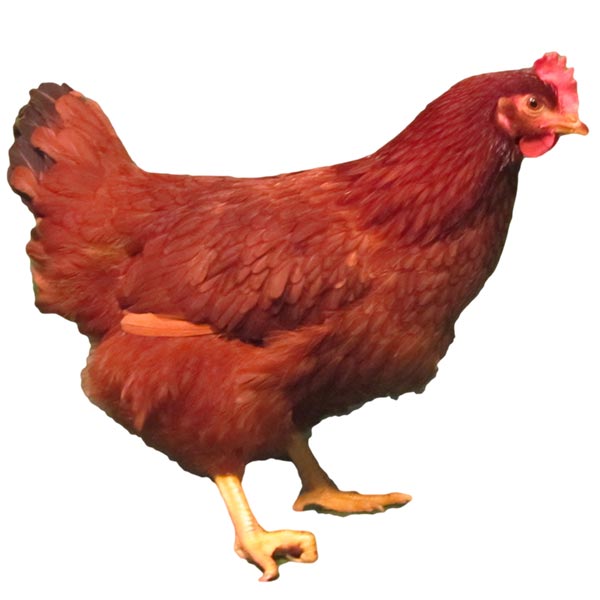 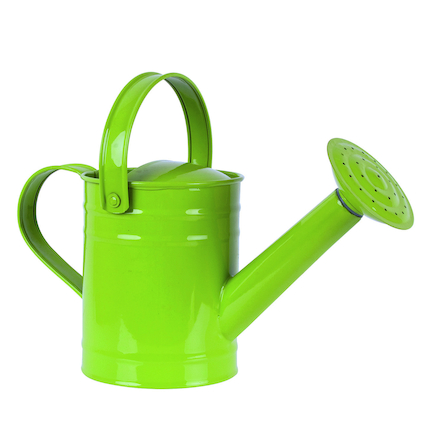 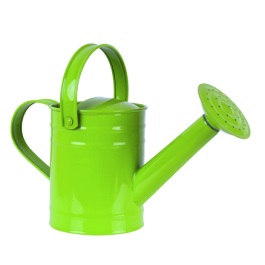 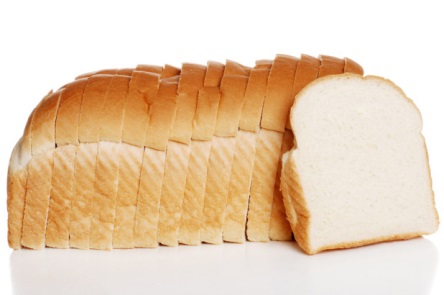 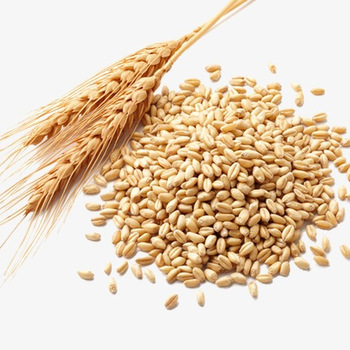 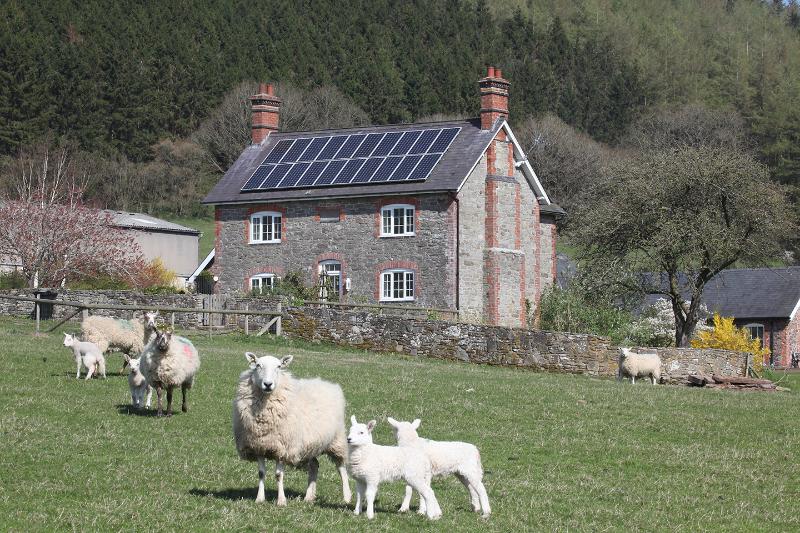 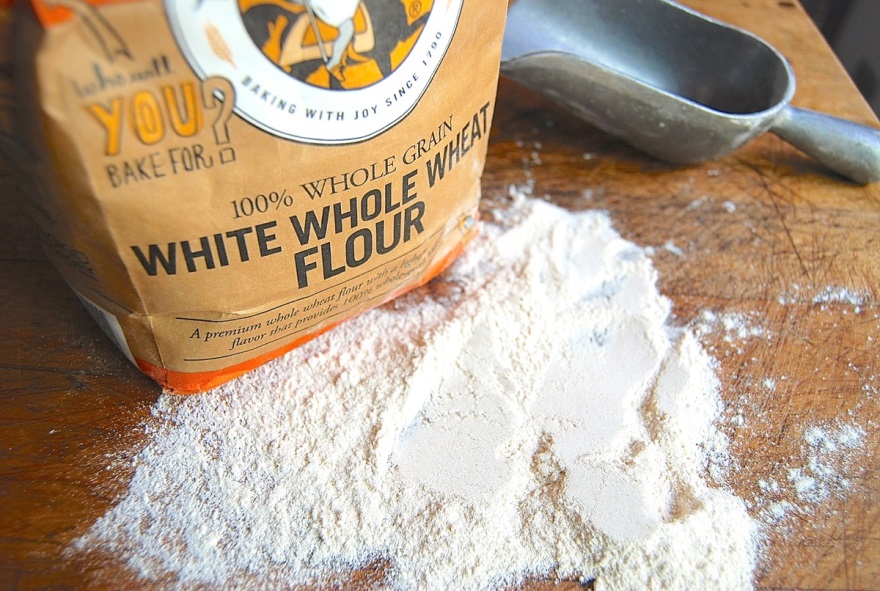 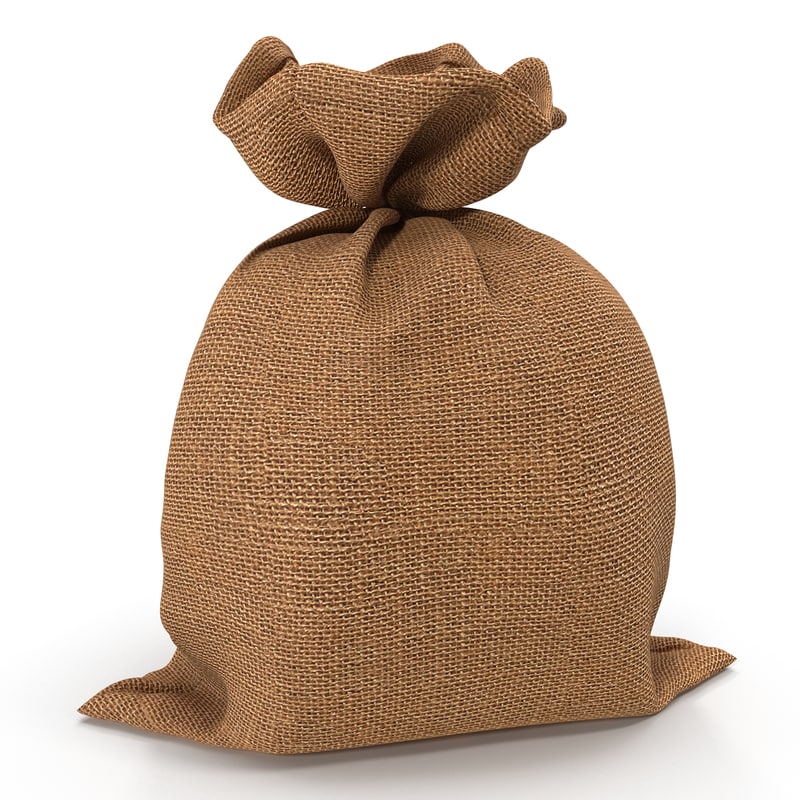 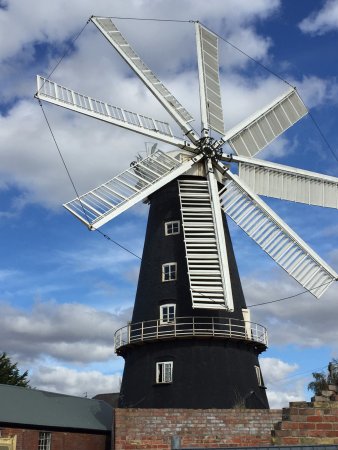 